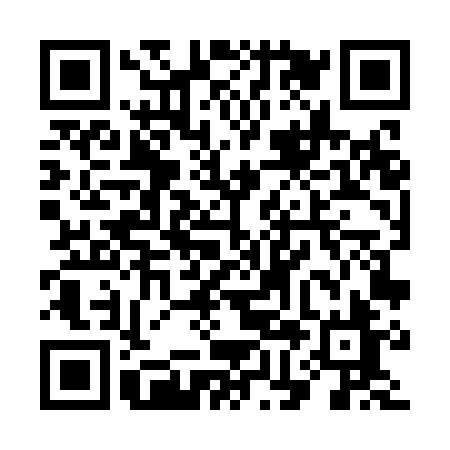 Ramadan times for Picos, BrazilMon 11 Mar 2024 - Wed 10 Apr 2024High Latitude Method: NonePrayer Calculation Method: Muslim World LeagueAsar Calculation Method: ShafiPrayer times provided by https://www.salahtimes.comDateDayFajrSuhurSunriseDhuhrAsrIftarMaghribIsha11Mon4:414:415:5111:563:036:016:017:0612Tue4:414:415:5111:553:036:006:007:0513Wed4:414:415:5111:553:046:006:007:0514Thu4:414:415:5011:553:045:595:597:0415Fri4:414:415:5011:553:045:595:597:0416Sat4:414:415:5011:543:045:585:587:0317Sun4:414:415:5011:543:055:585:587:0318Mon4:414:415:5011:543:055:575:577:0219Tue4:414:415:5011:533:055:575:577:0220Wed4:414:415:5011:533:055:565:567:0121Thu4:414:415:5011:533:055:565:567:0122Fri4:414:415:5011:533:055:555:557:0023Sat4:404:405:5011:523:065:555:557:0024Sun4:404:405:5011:523:065:545:546:5925Mon4:404:405:4911:523:065:545:546:5926Tue4:404:405:4911:513:065:535:536:5927Wed4:404:405:4911:513:065:535:536:5828Thu4:404:405:4911:513:065:525:526:5829Fri4:404:405:4911:503:065:525:526:5730Sat4:404:405:4911:503:065:515:516:5731Sun4:394:395:4911:503:065:515:516:561Mon4:394:395:4911:503:065:505:506:562Tue4:394:395:4911:493:065:505:506:553Wed4:394:395:4811:493:065:495:496:554Thu4:394:395:4811:493:065:495:496:545Fri4:394:395:4811:483:065:485:486:546Sat4:394:395:4811:483:065:485:486:547Sun4:384:385:4811:483:065:485:486:538Mon4:384:385:4811:483:065:475:476:539Tue4:384:385:4811:473:065:475:476:5210Wed4:384:385:4811:473:065:465:466:52